Муниципальное автономное общеобразовательное учреждение «Вадская средняя общеобразовательная школа»Творческий проект по технологии «Портативная колонка»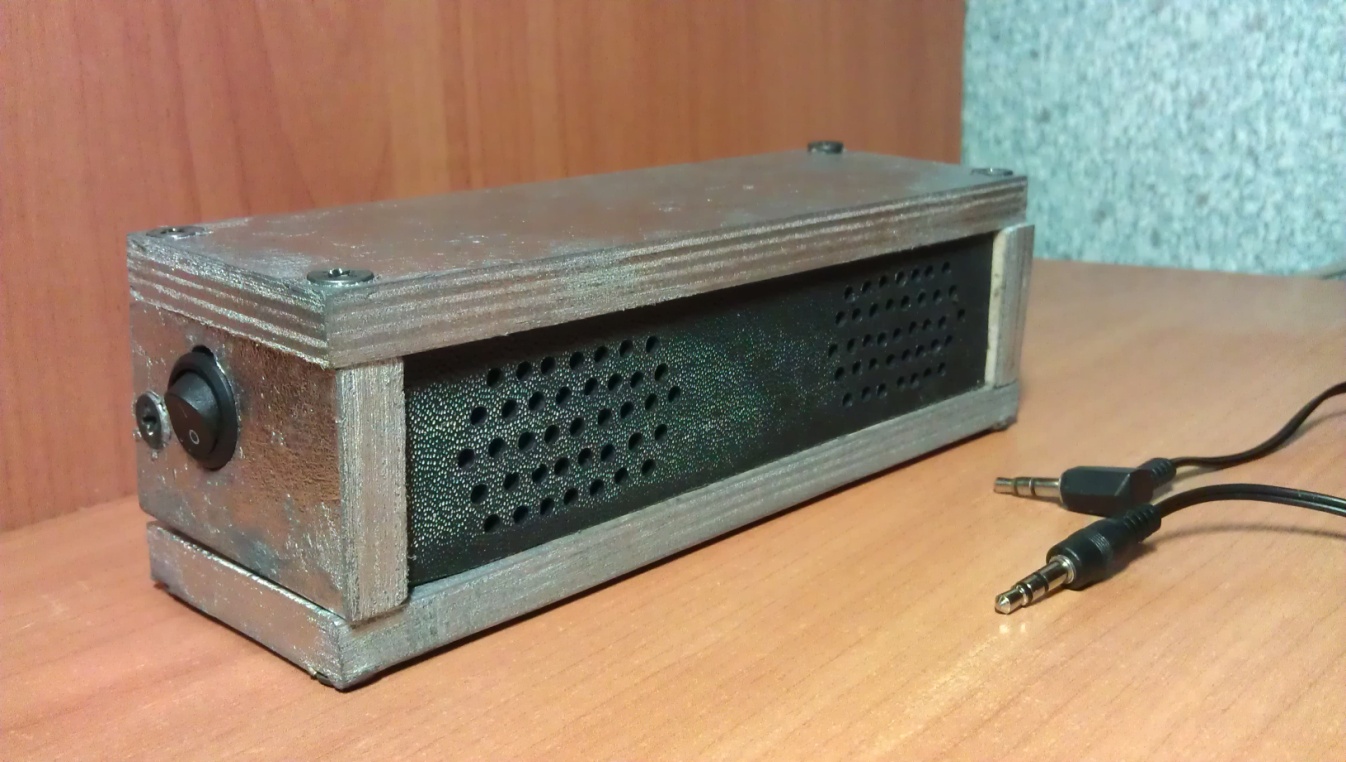 Выполнил: ученик 7 «В» класса                                                       Бушуев Яков Александрович                                                            Проверил: учитель технологии                                                       Скудин Юрий Александровичс. Вад, 2017 годОглавление1. Выбор и обоснование темы проекта2. Историческая справка3. Банк идей4. Выбор и описание базового варианта5. Выбор материалов6. Технологическая карта7. Техника безопасности8. Экологическое обоснование9. Экономические расчёты10. Реклама11. Самооценка12. Список используемой литературы                                                                                                                                                                                                                                                                                                                                                                                                                                                                                                                                                                                                                                                                                                                                                                                                                    Выбор и обоснование темы проектаВ качестве проекта я выбрал портативную колонку. Она воспроизводит единицы и нули, идущие по кабелю из телефона (либо ПК и т.п.) в звук. Звук воспроизводится в стерео. Изделие может быть полезно в больших или шумных помещениях, где громкости встроенного динамика телефона недостаточно, либо как динамик для ПК. Чтобы колонка начала играть, нужно включить питание, подключить провод к разъёму колонки и телефону (либо ПК и т.п.), включить воспроизведение музыки на телефоне (либо ПК и т.п.). Историческая справкаКак-то раз я включил музыку на телефоне в школе и понял, что динамик моего телефона не способен воспроизводить звук настолько громко, чтобы его было слышно. У Алексея Куренкова (спасибо ему за идею) я заметил фирменную портативную колонку, стоимость которой меня не устроила, и я решил собрать колонку своими руками. В нашем населённом пункте, где я проживаю, подходящих компонентов не было и в помине, так что я отправился в китайский интернет магазин aliexpress.com, где купил нужные компоненты. После доставки Почтой России я получил товары и собрал готовое изделие.Банк идеи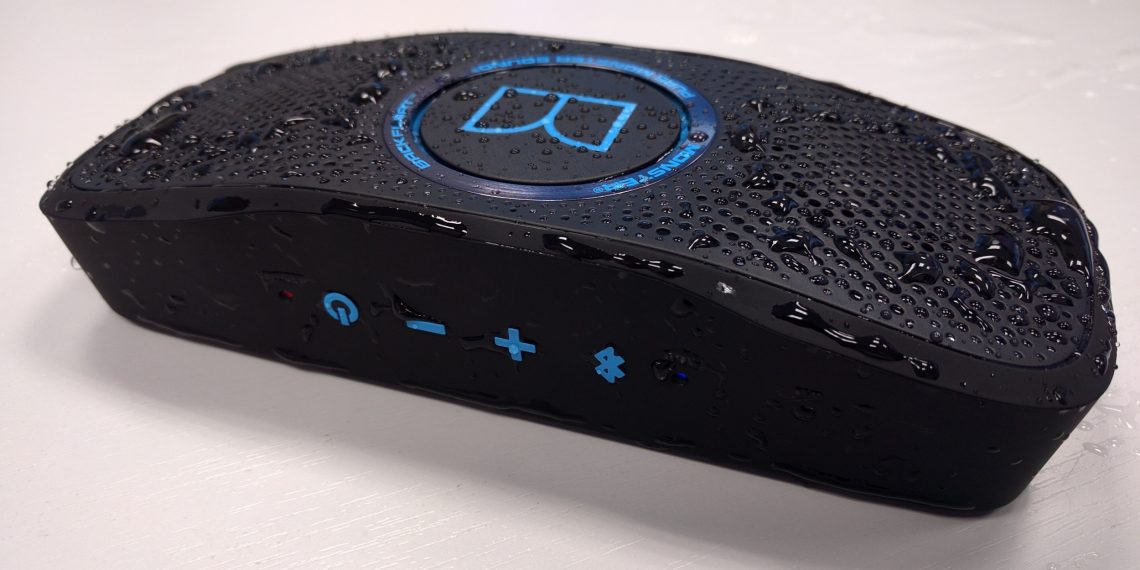 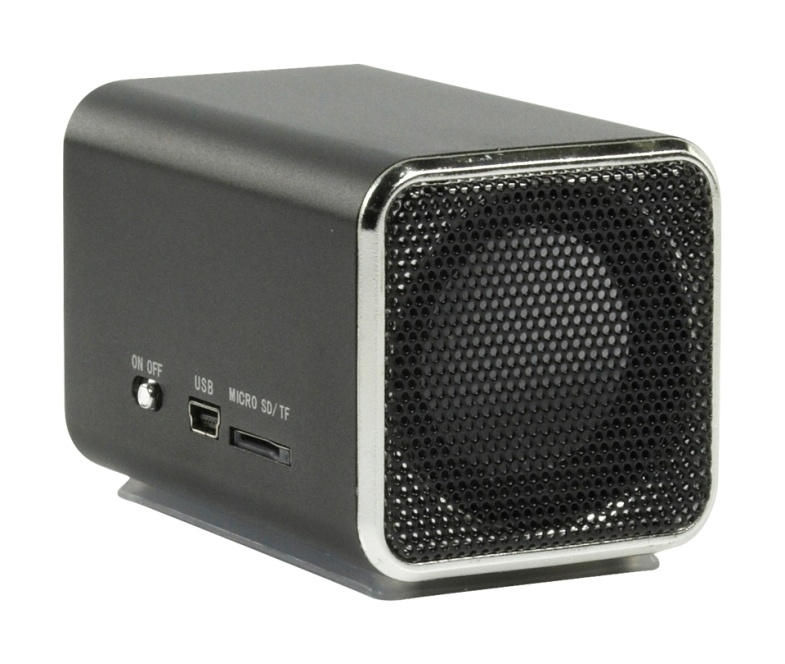 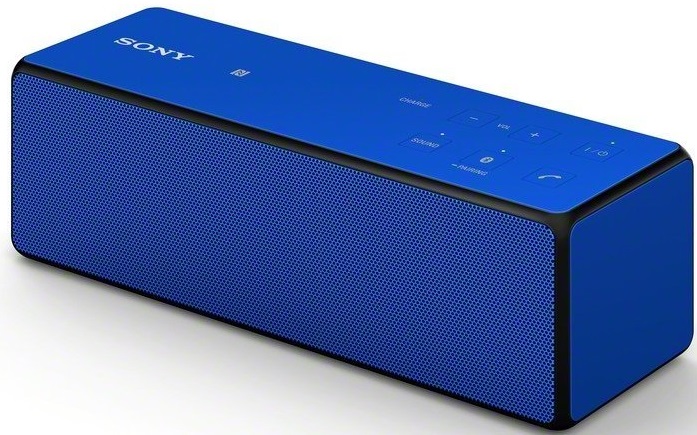 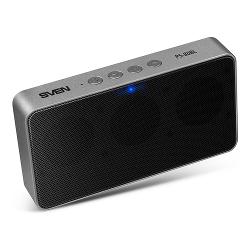 Выбор и описание базового вариантаМоно меня не устраивает. Водонепроницаемость мне не нужна. Три динамика для моей портативной колонки слишком много. Для меньшей цены и веса, более простой конструкции,  универсальности, во избежание лишних шумов я не установил в колонку блютуз.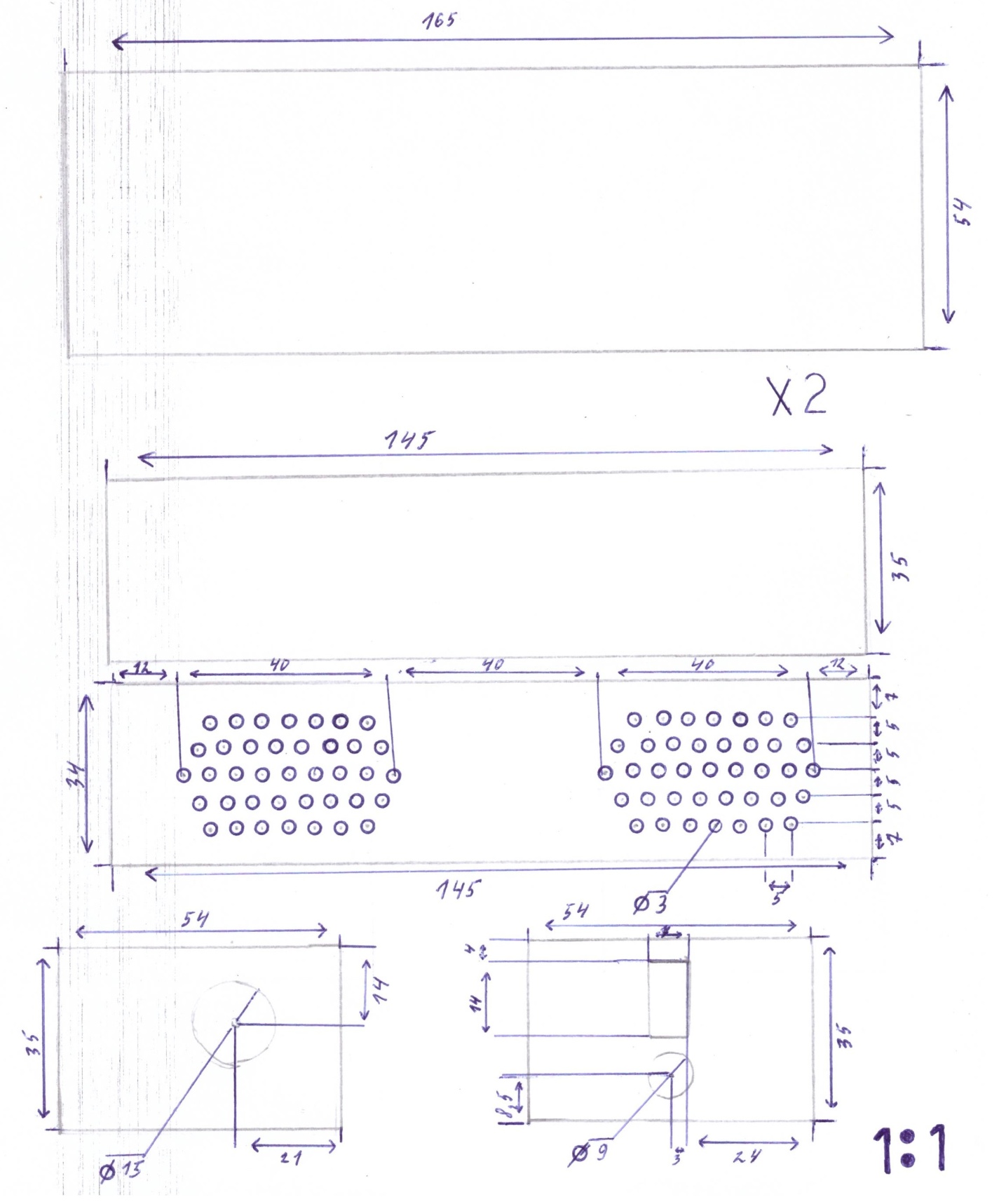 Выбор материаловТехнологическая картаТехника безопасности Разрешается работать только исправным лобзиком, обеспечивающим надёжное и правильное закрепление пилки. Ручка лобзика не должна иметь трещин, сучков. Работайте только на выпиловочном столике, надёжно прикреплённом к  верстаку. При выпиливание применяется прямая сидячая поза. Во избежание порезов держите пальцы рук вне зоны движения пилки лобзика. Прочно закрепляйте пилку в держателе рамки лобзика.Экологическое обоснованиеОсобого вреда в моих проектах я не вижу, но некоторые вещества нежелательны для сохранения природы. Пластики разлагаются несколько сотен лет, поэтому я использовал ненужный пластик в своём проекте. Не думаю, что аэрозоли приносят пользу окружающей среде, но по сравнению с автомашиной, это пустяки. Берёзовая фанера – восполняемый ресурс. Мой проект не является экологически чистым, но во  время эксплуатации он безопасен для природы.Экономические расчётыCобщ.= C1+C2+C3+C4+C5+C6C1=253+12+30=295р.C2=0,563*0,193*0,05*25972=25972*0,00543295=141р.C3=200*0,3=60р.C4=0,5*10=5р.C5=25*0,5=12,5р.C6=25*0,001*3*1,5=0,1125р.  Cобщ.=514р.РекламаИзготовление изделий своими руками – полезный и увлекательный труд, прививает художественный вкус, способствует общему развитию и доставляет массу положительных эмоций, повышает уровень владения инструментом. Вещам, сделанным своими руками, может не быть аналогов в магазинах, оно будет дешевле, возможно прочнее и более совершенным.Ну а если у вас нет свободного времени, а вы хотите иметь в своём доме красивые и стильные изделия, то не задумывайтесь долго, обращайтесь ко мне за помощью и не пожалеете!СамооценкаТема проекта соответствует описываемой теме. Колонку легко можно сделать за два дня, но чтобы она получилась ровной, без трещин, с красивым лакокрасочным покрытием, нужно работать аккуратно, не торопясь, используя средства защиты. Проект выполнен с использованием доступных материалов.               Отрицательные стороны: Изделие получилось совсем чуть-чуть неровным. Не дав краске полностью высохнуть, я начал производить дальнейшую работу, от чего покрытие слегка потеряло зеркальность. У меня имеется термопистолет ужасного китайского качества, из-за этого некоторые скрепляемые части не скрепились.Положительные стороны:У меня прибавилось опыта в изготовлении изделий из фанеры, скреплении изделия саморезами, покрытии аэрозольными красками заготовки. Я получил много положительных эмоций.Список используемой литературы1. Сомородский П.С.,  Тищенко А.Т., Симоненко В.Д. Технология. Технический труд. 7 класс. Учебник для учащихся общеобразовательных учреждений. – Москва: Вентана-Граф, .                                                                                                                                                                                                                                                                                                                                                                                                                                                                                                                                                                                                                                                                                                                                                                                                                                                                                                                                                                                                                                                                                                                                                                                                                                                                                                                                                                                                                                                                                                                                                                                                                                                                                                                                                                                                                                                                                                                                                                                                                                                                                                                                                                                                                                                                                                                                                                                                              №Наименование деталиМатериал1верхняя стенка корпусафанера2нижняя стенка корпусафанера3левая стенка корпусафанера4правая стенка корпусафанера5задняя стенка корпусафанера6защита динамиковпластик№Этапы обработкиЭскизИнструменты,
оборудование,
приспособления1Подобрать заготовку для верхней стенки корпусалинейка2Разметить детальлинейка, карандаш3Выпилить детальлобзик4Обработать опиленные сторонынаждачная бумага, напильник5Подобрать заготовку для нижней стенки корпусалинейка6Разметить детальлинейка, карандаш7Выпилить детальлобзик8Обработать опиленные сторонынаждачная бумага, напильник9Подобрать заготовку для левой стенки корпусалинейка10Разметить детальлинейка, карандаш11Выпилить детальлобзик12Просверлить отверстиеколоворот13Обработать опиленные сторонынаждачная бумага, напильник14Подобрать заготовку для правой стенки корпусалинейка15Разметить детальлинейка, карандаш16Выпилить детальлобзик17Просверлить отверстияколоворот18Обработать опиленные сторонынаждачная бумага, напильник19Подобрать заготовку для задней стенки корпусалинейка20Разметить детальлинейка, карандаш21Выпилить детальлобзик22Обработать опиленные сторонынаждачная бумага, напильник23Подобрать заготовку для защиты динамиков линейка24Разметить детальлинейка, шариковая ручка25Вырезать детальмодельный нож26Обработать обрезанные сторонымодельный нож27Окрасить заготовкиаэрозольная краска,
защитные очки28Просверлить отверстия для скрепления заготовокколоворот29Скрепить верхнюю, нижнюю, левую, правую, заднюю стенки корпусасаморезы,
отвёртка30Смонтировать электрикутермоклей31Закрепить защиту динамиковтермоклей,
спички